ΣΧΟΛΕΙΟ: _________________ΣΧΟΛΙΚΟ ΕΤΟΣ: ____________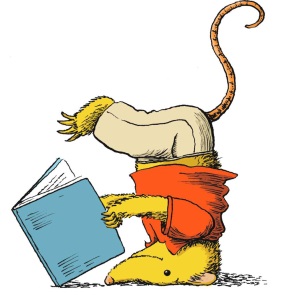 ΤΑΞΗ: ____________ ΕΚΠΑΙΔΕΥΤΙΚΟΣΩΡΑΔΕΥΤΕΡΑΤΡΙΤΗΤΕΤΑΡΤΗΠΕΜΠΤΗΠΑΡΑΣΚΕΥΗ1η2η3η4η5η6η7η